Term 3 Topic   ‘Are You Wise?   Week beg 11th May        HealthwiseTASK 1: Create a food diary for this week using the template below. Include all food and drinks consumed.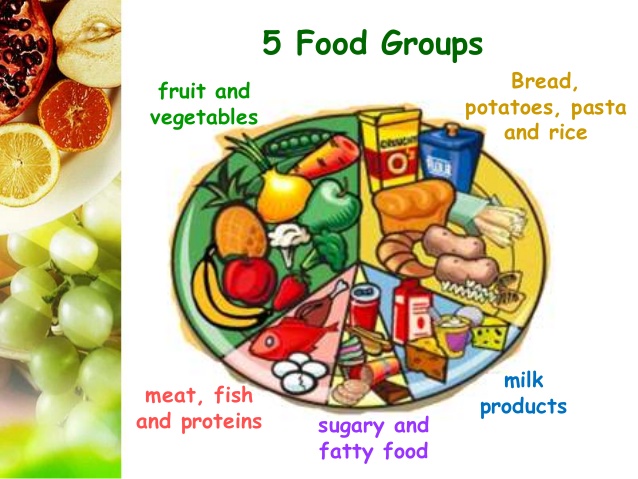 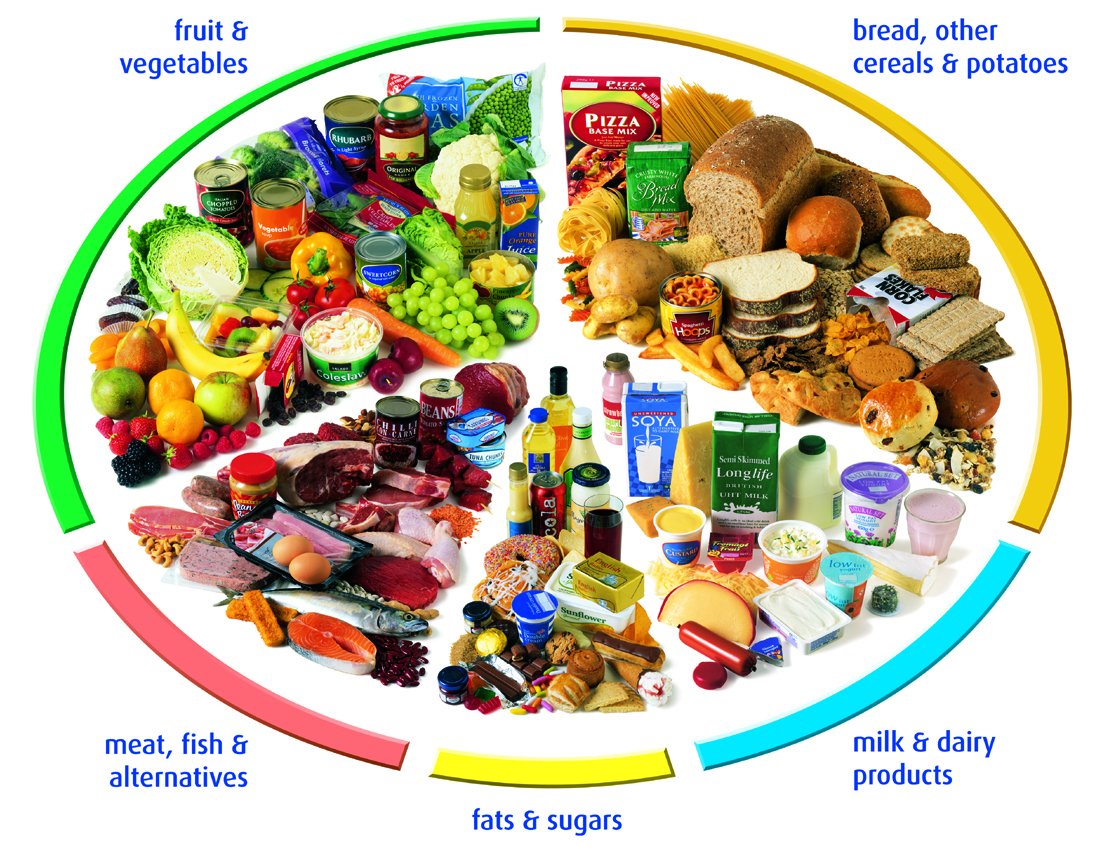 TASK 3: Complete the sheet below	TASK 4:  Complete the crossword puzzle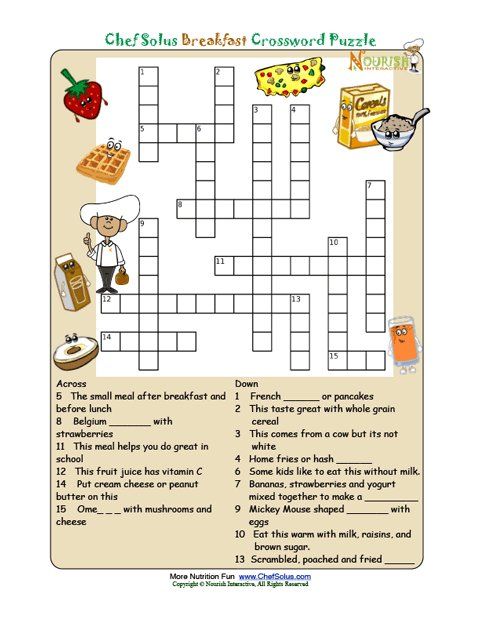 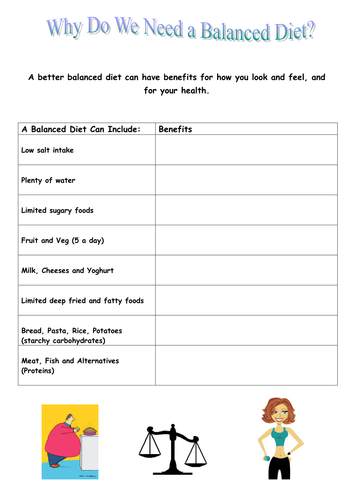 Monday TuesdayWednesdayThursdayFridayBreakfastSnacksLunchSnacksDinnerSnacksStarchy foods-bread, rice, cereals, potatoes, pasta Proteins-meats, fish and alternativesFruit and vegetablesDairy-milk, cheese, yogurtSugars and fats